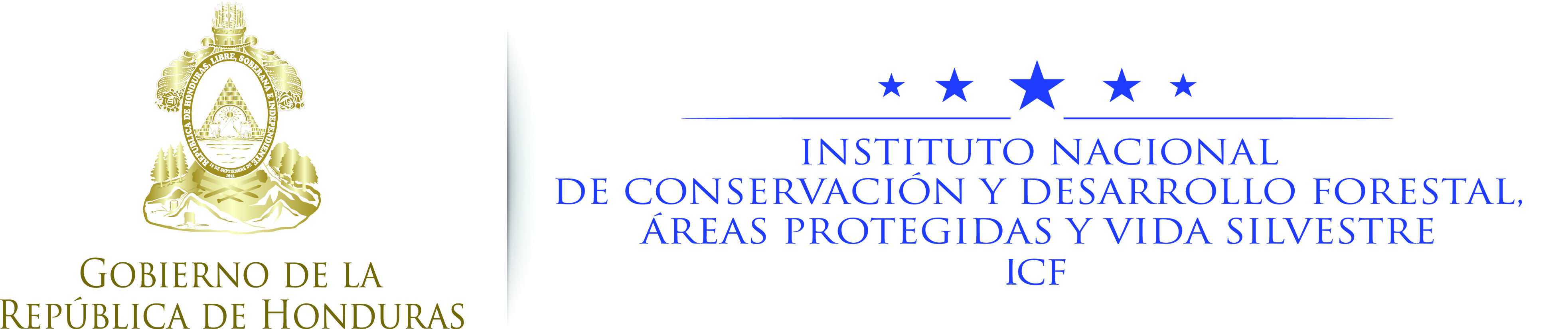 AVANCE DE CUMPLIMIENTO INDICADORES PAPSFORDescripción del IndicadorDescripción del IndicadorMetaAnualProgramado IITrimestreEjecutado IITrimestreTotal AcumuladoPendiente de ejecutar meta anualIndicador 3:Superficie de tierras nacionales de vocación forestal regularizadas y  tituladas a favor del estado.Indicador 3:Superficie de tierras nacionales de vocación forestal regularizadas y  tituladas a favor del estado.10,00000010,000Avance:Se publicó la  Resolución N. DE-MP-82-2014 en el Diario Oficial “La Gaceta” en fecha 12 de Junio de 2015 en su edición N. 33,754 y en los Diarios de Circulación Nacional “La Tribuna” y “El Tiempo” ambos en fecha 25 de Junio de 2015.(San José de Los Guares)Se publicó la  Resolución N. DE-MP-81-2014 en el Diario Oficial “La Gaceta” en fecha 15 de Junio de 2015 en su edición N. 33,756 y en los Diarios de Circulación Nacional “La Tribuna” y “El Tiempo” ambos en fecha 25 de Junio de 2015. (Tapiquil y Las Mangas)El caso de Villa Santa aún está por resolver en el Instituto de la Propiedad. De acuerdo con las últimas comunicaciones sostenidas con personal de la Dirección de Catastro de esa institución ya se subieron las fichas que validan el catastro al SURE, esta condición ha sido puesta por el IP para entregar la precalificación registral por lo que se espera que en los próximos días se pueda contar con tal documento para hacer la publicación de la certificación que sirve como documento de inscripción del área.Se publicó la  Resolución N. DE-MP-82-2014 en el Diario Oficial “La Gaceta” en fecha 12 de Junio de 2015 en su edición N. 33,754 y en los Diarios de Circulación Nacional “La Tribuna” y “El Tiempo” ambos en fecha 25 de Junio de 2015.(San José de Los Guares)Se publicó la  Resolución N. DE-MP-81-2014 en el Diario Oficial “La Gaceta” en fecha 15 de Junio de 2015 en su edición N. 33,756 y en los Diarios de Circulación Nacional “La Tribuna” y “El Tiempo” ambos en fecha 25 de Junio de 2015. (Tapiquil y Las Mangas)El caso de Villa Santa aún está por resolver en el Instituto de la Propiedad. De acuerdo con las últimas comunicaciones sostenidas con personal de la Dirección de Catastro de esa institución ya se subieron las fichas que validan el catastro al SURE, esta condición ha sido puesta por el IP para entregar la precalificación registral por lo que se espera que en los próximos días se pueda contar con tal documento para hacer la publicación de la certificación que sirve como documento de inscripción del área.Se publicó la  Resolución N. DE-MP-82-2014 en el Diario Oficial “La Gaceta” en fecha 12 de Junio de 2015 en su edición N. 33,754 y en los Diarios de Circulación Nacional “La Tribuna” y “El Tiempo” ambos en fecha 25 de Junio de 2015.(San José de Los Guares)Se publicó la  Resolución N. DE-MP-81-2014 en el Diario Oficial “La Gaceta” en fecha 15 de Junio de 2015 en su edición N. 33,756 y en los Diarios de Circulación Nacional “La Tribuna” y “El Tiempo” ambos en fecha 25 de Junio de 2015. (Tapiquil y Las Mangas)El caso de Villa Santa aún está por resolver en el Instituto de la Propiedad. De acuerdo con las últimas comunicaciones sostenidas con personal de la Dirección de Catastro de esa institución ya se subieron las fichas que validan el catastro al SURE, esta condición ha sido puesta por el IP para entregar la precalificación registral por lo que se espera que en los próximos días se pueda contar con tal documento para hacer la publicación de la certificación que sirve como documento de inscripción del área.Se publicó la  Resolución N. DE-MP-82-2014 en el Diario Oficial “La Gaceta” en fecha 12 de Junio de 2015 en su edición N. 33,754 y en los Diarios de Circulación Nacional “La Tribuna” y “El Tiempo” ambos en fecha 25 de Junio de 2015.(San José de Los Guares)Se publicó la  Resolución N. DE-MP-81-2014 en el Diario Oficial “La Gaceta” en fecha 15 de Junio de 2015 en su edición N. 33,756 y en los Diarios de Circulación Nacional “La Tribuna” y “El Tiempo” ambos en fecha 25 de Junio de 2015. (Tapiquil y Las Mangas)El caso de Villa Santa aún está por resolver en el Instituto de la Propiedad. De acuerdo con las últimas comunicaciones sostenidas con personal de la Dirección de Catastro de esa institución ya se subieron las fichas que validan el catastro al SURE, esta condición ha sido puesta por el IP para entregar la precalificación registral por lo que se espera que en los próximos días se pueda contar con tal documento para hacer la publicación de la certificación que sirve como documento de inscripción del área.Se publicó la  Resolución N. DE-MP-82-2014 en el Diario Oficial “La Gaceta” en fecha 12 de Junio de 2015 en su edición N. 33,754 y en los Diarios de Circulación Nacional “La Tribuna” y “El Tiempo” ambos en fecha 25 de Junio de 2015.(San José de Los Guares)Se publicó la  Resolución N. DE-MP-81-2014 en el Diario Oficial “La Gaceta” en fecha 15 de Junio de 2015 en su edición N. 33,756 y en los Diarios de Circulación Nacional “La Tribuna” y “El Tiempo” ambos en fecha 25 de Junio de 2015. (Tapiquil y Las Mangas)El caso de Villa Santa aún está por resolver en el Instituto de la Propiedad. De acuerdo con las últimas comunicaciones sostenidas con personal de la Dirección de Catastro de esa institución ya se subieron las fichas que validan el catastro al SURE, esta condición ha sido puesta por el IP para entregar la precalificación registral por lo que se espera que en los próximos días se pueda contar con tal documento para hacer la publicación de la certificación que sirve como documento de inscripción del área.Se publicó la  Resolución N. DE-MP-82-2014 en el Diario Oficial “La Gaceta” en fecha 12 de Junio de 2015 en su edición N. 33,754 y en los Diarios de Circulación Nacional “La Tribuna” y “El Tiempo” ambos en fecha 25 de Junio de 2015.(San José de Los Guares)Se publicó la  Resolución N. DE-MP-81-2014 en el Diario Oficial “La Gaceta” en fecha 15 de Junio de 2015 en su edición N. 33,756 y en los Diarios de Circulación Nacional “La Tribuna” y “El Tiempo” ambos en fecha 25 de Junio de 2015. (Tapiquil y Las Mangas)El caso de Villa Santa aún está por resolver en el Instituto de la Propiedad. De acuerdo con las últimas comunicaciones sostenidas con personal de la Dirección de Catastro de esa institución ya se subieron las fichas que validan el catastro al SURE, esta condición ha sido puesta por el IP para entregar la precalificación registral por lo que se espera que en los próximos días se pueda contar con tal documento para hacer la publicación de la certificación que sirve como documento de inscripción del área.